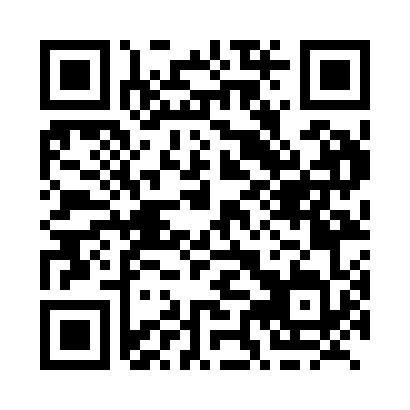 Prayer times for Bowen Island, British Columbia, CanadaWed 1 May 2024 - Fri 31 May 2024High Latitude Method: Angle Based RulePrayer Calculation Method: Islamic Society of North AmericaAsar Calculation Method: HanafiPrayer times provided by https://www.salahtimes.comDateDayFajrSunriseDhuhrAsrMaghribIsha1Wed4:025:501:106:168:3110:202Thu4:005:481:106:178:3310:223Fri3:575:471:106:178:3410:244Sat3:555:451:106:188:3610:275Sun3:525:441:106:198:3710:296Mon3:505:421:106:208:3910:317Tue3:475:401:106:218:4010:348Wed3:455:391:106:228:4210:369Thu3:425:371:106:238:4310:3810Fri3:405:361:106:248:4510:4111Sat3:385:341:106:248:4610:4312Sun3:355:331:106:258:4710:4613Mon3:335:311:106:268:4910:4814Tue3:305:301:106:278:5010:5015Wed3:285:291:106:288:5110:5316Thu3:265:271:106:298:5310:5517Fri3:235:261:106:298:5410:5818Sat3:215:251:106:308:5511:0019Sun3:195:241:106:318:5711:0220Mon3:175:231:106:328:5811:0421Tue3:165:211:106:328:5911:0522Wed3:155:201:106:339:0111:0523Thu3:155:191:106:349:0211:0624Fri3:145:181:106:359:0311:0725Sat3:145:171:106:359:0411:0726Sun3:145:161:116:369:0511:0827Mon3:135:151:116:379:0611:0928Tue3:135:151:116:379:0711:0929Wed3:125:141:116:389:0911:1030Thu3:125:131:116:399:1011:1031Fri3:125:121:116:399:1111:11